Дистанционные занятия 15.02.2022 и 16.02.2022 в детском объединении «Мастерская чудес» группа №1.
ТЕМА ЗАНЯТИЯ: Оригами.ЦЕЛЬ ЗАНЯТИЯ: Закрепление приемов складывания и соединения модулей оригами.ЗАДАЧИ ЗАНЯТИЯ:образовательная – ознакомить учащихся со складыванием модулей;воспитательная – воспитывать любовь к Родине, чувство гордости за свою армию;развивающая – развивать умения, внимание, применять имеющиеся знания на практике.СОДЕРЖАНИЕ ЗАНЯТИЯ: Правила безопасности при работе.1. Следи за правильной осанкой.2. Не вытирай глаза грязными руками.3. Работу начинай только с разрешения. Когда педагог обращается к тебе, приостанови работу. Не отвлекайся во время работы.4. Употребляй инструмент только по назначению.5. Не работай неисправными и тупыми инструментами.6. При работе держи инструмент так, как показал педагог. (Ножницы держи на парте с правой стороны закрытыми, кольцами к себе. Передавай ножницы закрытыми кольцами вперед. Не играй ножницами.)7. Инструменты и оборудование храни в предназначенном для этого месте. Нельзя хранить инструменты и оборудование в беспорядке.8. Содержи в чистоте и порядке рабочее место.9. Раскладывай инструменты и оборудование в указанном порядке.10. Не разговаривай во время работы.11. Выполняй работу внимательно, не отвлекайся посторонними делами.12. По окончании работы убери свое рабочее место.Подготавливаем для работы:бумага разных цветовНожницыСпичечные коробки клей.Порядок работы над изделием: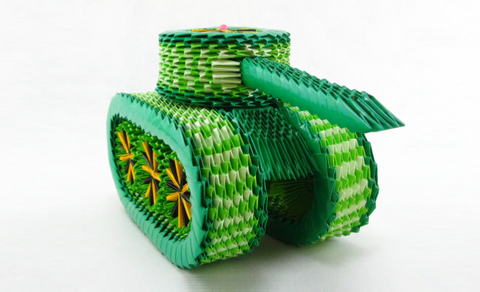 Схема сборки треугольного модуля:
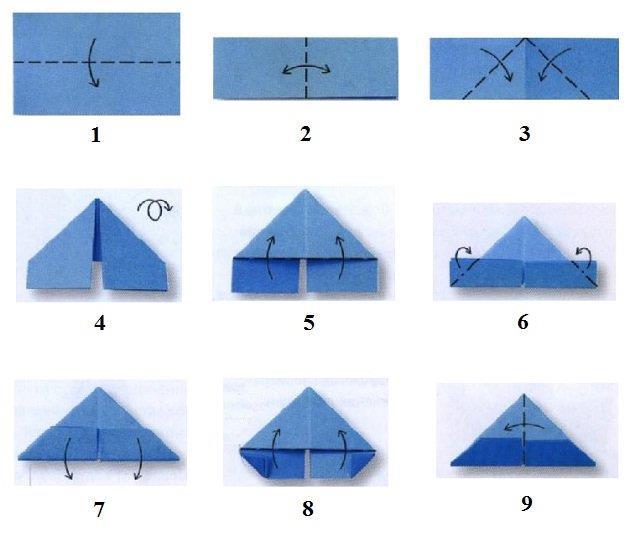 Для того чтобы собрать такой танк понадобится около 944 зелёных, 588 тёмно-зелёных, 352 светло-зелёных, 42 черных и 42 жёлтых модулей!Гусеницы делаем с двумя повторяющимися рядами:Первый– 1 темно-зелёный модуль, 5 зелёных модулей, 1 тёмно-зелёный модульВторой– 1 тёмно-зелёный модуль, 4 светло-зелёных модуля, 1 тёмно-зелёный модульФактическое число рядов в каждой гусенице могут быть различными, они нам нужны чтобы внутри поместилось по 3 колеса.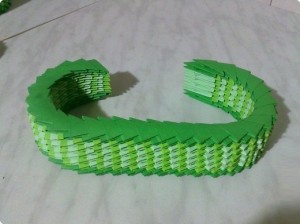 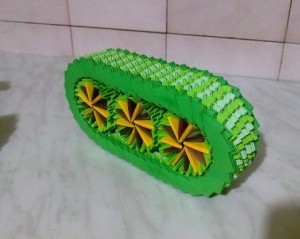 Колёса фиксируем клеемТакже делаем вторую гусеницу
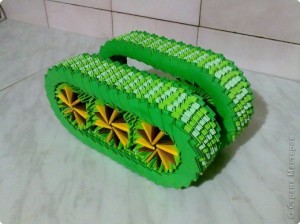 Итог урока:Сообщение о достижении цели урока.Анализ выполненных работ.Разбор ошибок.Рассмотрение потери рабочего времени.